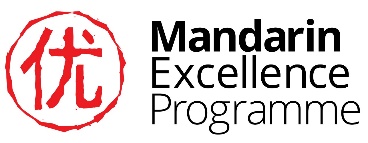 Y9 Project: BasketballAnswersTask 1:  Warm Up 热身(rè shēn)Task 2bThe TV programme is called 谁是挑战王.  Translate this into English:‘Who is the King of Challenges?’  or ‘Who is the Challenge King?’ or similarTask 3:  Team namesTask 3cTask 4aWhen and where was Yao Ming born?  Shanghai, 1980Which US team did Yao Ming play for?  The Houston RocketsIn which 3 Olympic Games did Yao Ming play for China?  2000, 2004, 2008Task 4cShaquille O’Neal 身高多少？	Shaquille O’Neal 身高兩米一六Michael Jordan 比谁高？		Michael Jordan 比Stephen Curry高谁比Lebron James高？		Yao Ming比Lebron James高最高的是谁？				Yao Ming 是最高的最矮的是谁？				Stephen Curry 是最矮的Task 4dTwo Chinese terms for the English word ‘nickname’ come up in the clip. What are they?小名 (xiǎomíng)  AND  外号 (wài hào)What is Le Bron’s Chinese nickname and why?  小皇帝 ‘Little Emperor’ because of his English nickname ‘King James’, also the ‘little’ came from when he started out and no one was sure how great he would become.Some people also call him 老北京 even though he’s not from Beijing. Why?  From the initials LBJ, also some people think his name sounds like that in Chinese.Task 5What does the character  灌 guàn  mean? 	‘to pour’ ‘to irrigate’51 million: 					五千一百万Task 7骑马板秦橄谭网球燕篮您点电球榄黄利陈禹球脑滑冰猫球侯吴滑黄石李马吕骑鱼足球狗板兔我游泳车叶王鱼熊谷楚滑闻曹唐乒乓球方杜习雪刘羽毛球阮管周跑步PinyinEnglishPinyinEnglishwǎng qiútennishuá bīngto ice skatelán qiúbasketballhuá bǎnskate boardbǎn qiúcricketqí chēto cyclepǎo bùto jogqí mǎhorse ridingyóu yǒngto swimpīng pang qiútable tennishuá xuěto skigǎn lǎn qiúrugbyyǔ máo qiúbadmintonzú qiúfootballTeam name in ChineseCity or provinceAnimal in English北京鸭篮球俱乐部Beijingducks四川金强蓝鲸Sichuan(blue) whales新疆广汇飞虎Xinjiang(flying) tigers辽宁飞豹Liaoning(flying) leopards广州龙狮Guangzhoudragon lions上海哔哩哔哩大鲨鱼Shanghaisharks浙江广厦猛狮Zhejianglions浙江稠州金牛篮球俱乐部Zhejiang(golden) bulls江苏龙肯帝亚篮球俱乐部Jiangsudragons吉林通钢东北虎JilintigersTeam name in ChineseTeam colours北京鸭篮球俱乐部Steel blue, white, black钢蓝色, 黑色, 白色四川金强蓝鲸Blue, white, orange 蓝色 ,白色, 橙色新疆广汇飞虎Blue, white蓝色, 白色辽宁飞豹Purple, gold, black紫色,  金色, 黑色广州龙狮Red, navy, white紅色, 暗藍色, 白色上海哔哩哔哩大鲨鱼Blue, orange, white蓝色, 橙色 , 白色浙江广厦猛狮Gold, black, white 金色, 黑色, 白色浙江稠州金牛篮球俱乐部Crimson, gold, white红色,  金色, 白色江苏龙肯帝亚篮球俱乐部Blue, white蓝色 ,  白色吉林通钢东北虎Red, gold, white红色, 金色, 白色